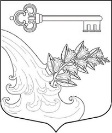 АДМИНИСТРАЦИЯ УЛЬЯНОВСКОГО ГОРОДСКОГО ПОСЕЛЕНИЯ ТОСНЕНСКОГО РАЙОНА ЛЕНИНГРАДСКОЙ ОБЛАСТИПОСТАНОВЛЕНИЕ (проект)Об утверждении муниципальной программы «Обеспечение качественным жильем граждан в Ульяновском городском поселении Тосненского района Ленинградской области на 2019-2023 годы» 	В соответствии с Федеральным законом от 06.10.2003 № 131-ФЗ «Об общих принципах организации местного самоуправления в Российской Федерации», постановлением администрации Ульяновского городского поселения Тосненского района Ленинградской области от 15.08.2016 № 268 «Об утверждении порядка разработки, утверждения, реализации и оценки эффективности муниципальных программ Ульяновского городского поселения Тосненского района Ленинградской области», в целях исполнения ст.179 Бюджетного кодекса РФПОСТАНОВЛЯЮ:	1. Утвердить муниципальную программу «Обеспечение качественным жильем граждан в Ульяновском городском поселении Тосненского района Ленинградской области на 2019-2023 годы» согласно приложению к настоящему постановлению.	2. Опубликовать настоящее постановление в сетевом издании «ЛЕНОБЛИНФОРМ» и на официальном сайте администрации www.admsablino.ru.	3. Контроль за исполнением постановления оставляю за собой.Глава администрации                                                                   К.И. КамалетдиновПриложениек постановлению администрации Ульяновского городского поселения Тосненского района Ленинградской области от    №  МУНИЦИПАЛЬНАЯ ПРОГРАММА«Обеспечение качественным жильем гражданв Ульяновском городском поселенииТосненского района Ленинградской области на 2019-2023 годы»ПАСПОРТ МУНИЦИПАЛЬНОЙ ПРОГРАММЫI. Характеристика проблем, на решение которых направлена муниципальная программа, и оценка сложившейся ситуации.	Важнейшей задачей в Ульяновском городского поселении остается обеспечение малоимущих граждан жилыми помещениями по договорам социального найма. В настоящее время, на территории Ульяновского городского поселения состоят на учете в качестве нуждающихся в жилых помещениях  77 семей (181 человек).	   Основной проблемой в этой сфере является отсутствие финансовых возможностей у муниципального образования по строительству и приобретению жилья для предоставления малоимущим гражданам в социальный наем и предоставлению жилых помещений гражданам, пострадавших от пожаров и  оказавшихся в трудной жизненной ситуации.   В 2014-2018 году администрацией Ульяновского городского поселения были предоставлены жилые помещения муниципального жилищного фонда 16 семьям, нуждающимся в жилых помещениях по договором социального найма и 19 жилых помещений муниципального жилищного фонда, включенных в маневренный фонд Ульяновского городского поселения, предоставлено гражданам, оказавшихся в трудной жизненной ситуации.Жилищным кодексом Российской Федерации предусмотрено создание органами государственной власти и органами местного самоуправления условий для осуществления гражданами права на жилище путем использования бюджетных средств и иных, не запрещенных законом источников денежных средств, для предоставления в установленном порядке социальных выплат для строительства или приобретения жилых помещений.За последний год количество граждан (в том числе молодежи), изъявляющих желание получить такую поддержку на строительство (приобретение) жилья с участием собственных средств, в том числе средств ипотечных жилищных кредитов или займов, значительно увеличилось. Муниципальная поддержка граждан в рамках реализации мероприятий настоящей Муниципальной программы содействует решению жилищной проблемы  на территории Ульяновского городского поселения Тосненского района Ленинградской области (далее - Ульяновское ГП ТР ЛО), что существенным образом повлияет на улучшение демографической ситуации.По состоянию на 01.07.2018 в Ульяновском городском поселении Тосненского района Ленинградской области нуждающимися в улучшении жилищных условий признаны 77 семей (181 человек), из них 13 молодых семей, 2 многодетных семей, 1 семья с детьми-инвалидами.Участие в целевых жилищных программах, реализуемых на территории Ленинградской области, в период с 2014 год по 2018 год позволило 17 семьям улучшить свои жилищные условия. В том числе: 7 многодетных семей. Основными инструментами реализации стали: подпрограмма «Обеспечение жильем молодых семей» федеральной целевой программы «Жилище»;подпрограмма «Жилье для молодежи» государственной программы Ленинградской области «Обеспечение качественным жильем граждан на территории Ленинградской области»;подпрограмма «Поддержка граждан, нуждающихся в улучшении жилищных условий, на основе принципов ипотечного кредитования в Ленинградской области» государственной программы Ленинградской области «Обеспечение качественным жильем граждан на территории Ленинградской области».В 2019 году изъявили желание принять участие в жилищных программах, реализуемых на территории Ленинградской области, 3 семьи (7 человек), проживающих на территории Ульяновского ГП ТР ЛО. Из них, 1 многодетная семья. Поданы заявки на участие в мероприятиях подпрограммы «Поддержка граждан, нуждающихся в улучшении жилищных условий, на основе принципов ипотечного кредитования в Ленинградской области» государственной программы Ленинградской области «Обеспечение качественным жильем граждан на территории Ленинградской области». II. Приоритеты, цели и задачи муниципальной программыЦели и задачи Программы определяются долгосрочными стратегическими целями и приоритетными задачами социально-экономического развития Ульяновского городского поселения Тосненского района Ленинградской области в области  жилищной политики.Цель	 Муниципальной программы - соответствовать приоритетам Государственной жилищной политики, определенным Концепцией долгосрочного социально-экономического развития Российской Федерации на период до 2023 года, а также целевым ориентирам, определенным Указом Президента Российской Федерации от 7 мая 2012 года № 600 «О мерах по обеспечению граждан Российской Федерации доступным комфортным жильем и повышению качества жилищно-коммунальных услуг».Основной целью программы является создание условий для осуществления конституционных прав на жилище отдельных категорий граждан Российской Федерации, постоянно проживающих на территории Ульяновского городского поселения Тосненского района Ленинградской области и признанных в установленном порядке нуждающимися в улучшении жилищных условий.Применительно к настоящей программе под нуждающимися в улучшении жилищных условий понимаются граждане, поставленные на учет в качестве нуждающихся в улучшении жилищных условий до 1 марта 2005 года, а также граждане, признанные органами местного самоуправления по месту их постоянного жительства нуждающимися в улучшении жилищных условий после 1 марта 2005 года по основаниям, которые установлены статьей 51 Жилищного кодекса Российской Федерации.Основными задачами программы являются:- Создание системы муниципальной поддержки за счет средств местного бюджета отдельным категориям граждан в приобретении (строительстве) жилья.- Создание условий для участия граждан в строительстве жилья на территории Ленинградской области. - Улучшение качества жизни граждан.	Стратегическая цель политики муниципального образования Ульяновского городского поселения в жилищной и жилищно-коммунальной сферах на период до 2023 года - создание комфортной среды обитания и жизнедеятельности для человека, которая позволяет не только удовлетворять жилищные потребности, но и обеспечивать высокое качество жизни в целом.В результате реализации данной программы на территории муниципального образования Ульяновское городское поселение повысится доступность жилья и качество жилищного обеспечения населения, с учетом исполнения государственных обязательств по обеспечению жильем отдельных категорий граждан, установленных федеральным законодательством, предоставление государственной и муниципальной  поддержки на приобретение жилья молодым семьям, обеспечению жильем малоимущих граждан по договорам социального и маневренного фондов.	В соответствии с целями и задачами Программа включает мероприятия для ее реализации, сроки и объемы финансирования которых, приведены в паспорте к Программе.	Программа является одним из основных инструментов реализации муниципальной политики в области обеспечению качественным жильем граждан в Ульяновском городском поселении. Программа предполагает реализацию мероприятий в течение пяти лет, с 2019 по 2023 год, с возможной ежегодной корректировкой.	Механизм реализации Программы основан на осуществлении мероприятий в соответствии с финансовыми средствами, предусмотренными в бюджете Ульяновского городского поселения	Реализацию Программы осуществляет сектор по управлению муниципальным имуществом администрации Ульяновского городского поселения во взаимодействии со структурными подразделениями администрации (сектором финансового учета администрации Ульяновского городского поселения).	Финансирование мероприятий Программы предусматривается за счет средств бюджета Ульяновского городского поселения и может уточняться при формировании бюджета на очередной финансовый год.	Выполнению поставленных задач может препятствовать воздействие следующих рисков макроэкономического, финансового, организационного характера:- возникновение кризисных явлений в экономике;- недостаточность объемов финансирования мероприятий муниципальной программы;- сокращение объемов финансовых средств.III. Индикаторы и показатели реализации муниципальной программыСведения о показателях (индикаторах) муниципальной программы и их значенияхСведенияо порядке сбора информации и методике расчета показателя(индикатора) муниципальной программыIV. Мероприятия в составе муниципальной программы  «Управление муниципальным имуществом Ульяновского городского поселенияТосненского района Ленинградской области на 2019-2023 г.г.»№Полное наименованиеОбеспечение качественным жильем граждан в Ульяновском городском поселении Тосненского района Ленинградской области на 2019-2023 годыОснования для разработки программы- Федеральный закон от 06.10.2003 № 131-ФЗ «Об общих принципах организации местного самоуправления в Российской Федерации»;- Жилищный Кодекс РФ;- Постановление Правительства Ленинградской области от 25.07.2014 № 333 «О порядке предоставления и расходования субсидий из областного бюджета Ленинградской области бюджетам муниципальных образований Ленинградской области в целях реализации подпрограммы «Поддержка граждан, нуждающихся в улучшении жилищных условий, на основе принципов ипотечного кредитования в Ленинградской области» государственной программы Ленинградской области «Обеспечение качественным жильем граждан на территории Ленинградской области»;- Постановление Правительства Ленинградской области от 26.06.2014 № 263 «Об утверждении порядка предоставления и расходования субсидий из областного бюджета Ленинградской области бюджетам муниципальных образований Ленинградской области в целях реализации подпрограммы «Жилье для молодежи» государственной программы Ленинградской области «Обеспечение качественным жильем граждан на территории Ленинградской области»;- Приказ Комитета по строительству Ленинградской области от 25.07.2014 № 12 «Об утверждении положения о порядке предоставления социальных выплат гражданам (в том числе молодым педагогам), нуждающимся в улучшении жилищных условий, на строительство (приобретение) жилья и их использования, о компенсации части расходов на уплату процентов по ипотечным жилищным кредитам (займам), предоставленным на строительство (приобретение) жилья гражданам, которые построили (приобрели) жилье с использованием социальных выплат, о перечнях и формах документов, необходимых для предоставления социальных выплат молодым учителям Ленинградской области на оплату первоначального взноса ипотечного жилищного кредита»;- Приказ комитета по строительству Ленинградской области от 18.02.20016 № 5 «Об утверждении Положения о порядке предоставления молодым гражданам (молодым семьям) нуждающимся в улучшении жилищных условий, социальных выплат на строительство (приобретение) жилья и их использования»;- Постановление Правительства  Ленинградской области от 30 декабря 2015 № 532 «Об   утверждении Порядка предоставления и расходования субсидий из областного бюджета Ленинградской области бюджетам муниципальных образований Ленинградской области на оказание поддержки гражданам, пострадавшим в результате пожара муниципального жилищного фонда, в рамках подпрограммы «Оказание поддержки гражданам, пострадавшим в результате пожара муниципального жилищного фонда» государственной программы Ленинградской области «Обеспечение качественным жильем граждан на территории Ленинградской области», утвержденной постановлением Правительства  Ленинградской области от 14 ноября 2013 года № 407;- Постановление администрации Ульяновского городского поселения от 21.10.2013 № 177 «Об утверждении перечня муниципальных программ муниципального образования Ульяновское городское поселение Тосненского района Ленинградской области» (в ред. от 09.07.2014 № 197, от 05.09.2014 № 293/1, от 24.02.2016 № 45, от 30.09.2016 № 323);- Постановление администрации от 15.08.2016 № 268 «Об утверждении Порядка разработки, утверждения, реализации и оценки эффективности муниципального образования Ульяновского городского поселения Тосненского района Ленинградской области»Ответственный исполнитель муниципальной программыСектор по управлению муниципальным имуществом администрации Ульяновского городского поселения Тосненского района Ленинградской области (далее сектор по управлению муниципальным имуществом)Участники муниципальной программыГраждане проживающие на территории Ульяновского городского поселенияЦели муниципальной программыОбеспечение жильем граждан, признанных в установленном порядке, нуждающимися в жилых помещениях в Ульяновском городском поселение Тосненского района Ленинградской областиЗадачи муниципальной программыПредоставление жилых помещений гражданам, признанных в установленном порядке, нуждающимися в жилых помещениях муниципального жилищного фонда и оказание муниципальной поддержки участникам жилищных федеральных и региональных программ. Целевые индикаторы и показатели муниципальной программыКоличество семей, состоящих на учете нуждающихся в улучшении жилищных условийУдельный вес населения нуждающиеся в жильеЭтапы и сроки реализации муниципальной программы2019-2023 годыОбъемы бюджетных ассигнований муниципальной программы-всего, в том числе по годамОбщий объем обеспечения реализации программы «Обеспечение качественным жильем граждан в Ульяновском городском поселении Тосненского района Ленинградской области» 2234,0 тыс. рублей, в том числе средства бюджета Ульяновского городского поселения Тосненского района Ленинградской области:2019 г. – 34,0 тыс. рублей.2020 г. – 700,0 тыс. рублей2021 г. – 500,0 тыс. рублей.2022 г. – 500,0 тыс. рублей2023 г. – 500,0 тыс. рублейОжидаемые результаты реализации муниципальной программыУвеличение доли граждан, проживающих на территории Ульяновского городского поселения, имеющих возможность улучшить свои жилищные условия по договорам социального найма или с помощью федеральных, областных и муниципальных жилищных программ.№
п/пПоказатель (индикатор)   
(наименование)ед.
изм.Значения показателей (индикаторов)Значения показателей (индикаторов)Значения показателей (индикаторов)Значения показателей (индикаторов)Значения показателей (индикаторов)№
п/пПоказатель (индикатор)   
(наименование)ед.
изм.2019202020212022202312345678Муниципальная программа «Обеспечение качественным жильем граждан в Ульяновском городском поселении Тосненского района  Ленинградской области»Муниципальная программа «Обеспечение качественным жильем граждан в Ульяновском городском поселении Тосненского района  Ленинградской области»Муниципальная программа «Обеспечение качественным жильем граждан в Ульяновском городском поселении Тосненского района  Ленинградской области»Муниципальная программа «Обеспечение качественным жильем граждан в Ульяновском городском поселении Тосненского района  Ленинградской области»Муниципальная программа «Обеспечение качественным жильем граждан в Ульяновском городском поселении Тосненского района  Ленинградской области»Муниципальная программа «Обеспечение качественным жильем граждан в Ульяновском городском поселении Тосненского района  Ленинградской области»Муниципальная программа «Обеспечение качественным жильем граждан в Ульяновском городском поселении Тосненского района  Ленинградской области»Муниципальная программа «Обеспечение качественным жильем граждан в Ульяновском городском поселении Тосненского района  Ленинградской области»1.1.Количество семей, состоящих на учете нуждающихся в улучшении жилищных условийед./чел.77/18176/17975/17774/17573/1731.2.Удельный вес населения нуждающиеся в жилье%1,441,421,411,391,38 № 
п/пНаименование показателя Ед. 
изм.Определение  
показателя
Временные  характеристики 
Алгоритм  
формирования (формула)  
показателя и
методические пояснения 
 Базовые   
 показатели Метод 
сбора и индекс
формы 
отчетности Объект наблюдения 
Охват
совокупности
 1      2       3     4      5         6           7        8     9    10   1 Количество семей, состоящих на учете нуждающихся в улучшении жилищных условийед.Определяет кол-во семей, состоящих на учетеежеквартальнофакт77Статистическая отчетностьУчет нуждающихсяСтатистическая отчетность2Удельный вес населения нуждающегося в жилье%Кол-во человек состоящих на учете х100/численность населения по паспорту МОежеквартальноS чел х 100/численность населения1,44Статистическая отчетностьУчет нуждающихсяСтатистическая отчетность№ п/пНаименование муниципальной программы, подпрограммы, мероприятий программыСроки финансированияПланируемые объемы финансированияПланируемые объемы финансированияПланируемые объемы финансированияПланируемые объемы финансированияПланируемые объемы финансированияОтветственный исполнитель (ОИВ), соисполнитель, участникГлавный распорядитель бюджетных средств№ п/пНаименование муниципальной программы, подпрограммы, мероприятий программыСроки финансированиявсегоВ том числеВ том числеВ том числеВ том числеОтветственный исполнитель (ОИВ), соисполнитель, участникГлавный распорядитель бюджетных средств№ п/пНаименование муниципальной программы, подпрограммы, мероприятий программыСроки финансированиявсегоФедеральный бюджетОбластной бюджетМестный бюджетПрочие источникиОтветственный исполнитель (ОИВ), соисполнитель, участникГлавный распорядитель бюджетных средств123456789101Софинансирование программы «Поддержка граждан, нуждающихся в улучшении жилищных условий, на основе принципов ипотечного кредитования»2019202020212022202334,0250,0250,0250,0250,034,0250,0250,0250,0250,0Сектор по управлению муниципальным имуществомАдминистрация Ульяновского городского поселения2Софинансирование программы «Жилье для молодежи»201920202021202220230250,0250,0250,0250,00250,0250,0250,0250,0Сектор по управлению муниципальным имуществомАдминистрация Ульяновского городского поселения3Софинансирование программы «Оказание поддержки гражданам, пострадавшим в результате пожара муниципального жилищного фонда»201920202021202220230200,00000200,0000Сектор по управлению муниципальным имуществомАдминистрация Ульяновского городского поселения4Обеспечение граждан жилыми помещениями по договорам социального найма201920202021202220230000000000Сектор по управлению муниципальным имуществомАдминистрация Ульяновского городского поселенияВсего по программеВсего по программе2234,02234,0